P R O F I L E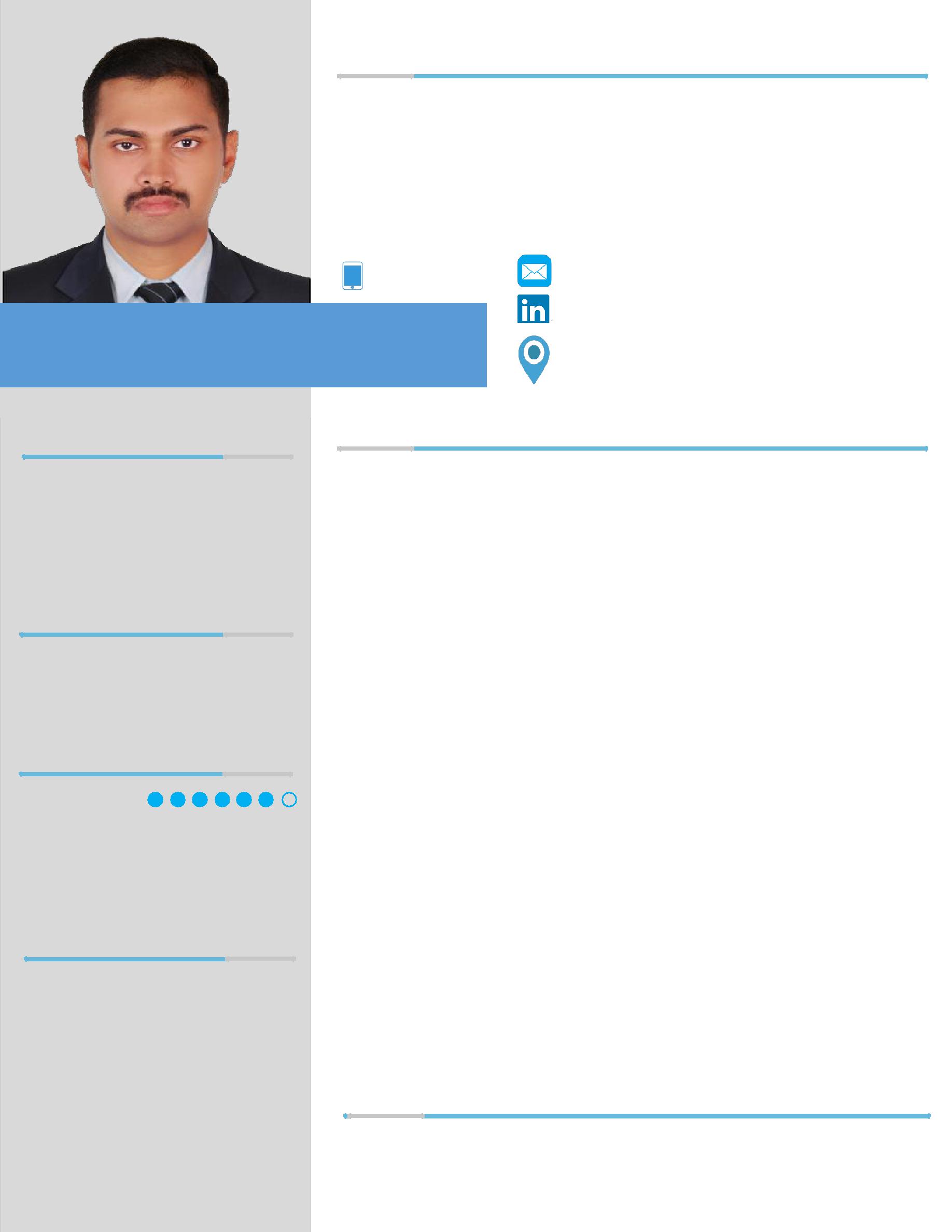 I am a B.Tech graduate in ECE with 2 years of Gulf Experience in UAE as an Electrical Engineer and an overall career experience of 5 years. Throughout my career in UAE, I had gained experience in various electrical installation and maintenance projects while handling the role as a Site Engineer as well as Supervisor. My greatest quality is the sincerity and dedication to the work and other responsibilities. I have the confidence to lead and guide a team for accomplishing the works.	Susil.382112@2freemail.com S U S I L T H O M A SP E R S O N A L	D A T ADOB – 21. 05. 1988NATIONALITY – INDIAN MARITAL STATUS – SINGLEE X P E R I E N C EPOWER LINKS QATAR CONTRACTING, ABUDHABIP A S S P O R T	D A T APASSPORT No. – K 6 1 6 6 9 6 2 EXPIRY DATE – 22. 11. 2022L A N G U A G E SSite Engineer for LV Cable Laying; Module, Panel & DB installations at Abu Dhabi City.Site Engineer for 33 & 220KV Cable Laying, cable testing & earthing worksSite Engineer for LV Cable Laying & testing, Tray installation, Lighting pole erection, DB & PanelWorked as a JOB PERFORMER and supervisor for 33KV under-ground Cable Laying and Testing.ENGLISH –MALAYALAM –  HINDI –  TAMIL – 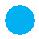 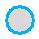 S K I L L SSAP BUSINESS ONE –  MS EXCEL –  MS WORD – MS POWERPOINT –  PHOTOSHOP –  WINDOWS – NORTECH INFONET PVT. LTD. KERALA, INDIAPEARSON PVT. LTD. KERALA, INDIAC E R T I F I C A T I O N SSAP Business One Functional Consultant(ERP-CRM)8.8 versionADCO Approved Job Performer & GASCO Approved PICWS.E D U C A T I O NP R O J E C T ST R A I N I N G SH O B B I E S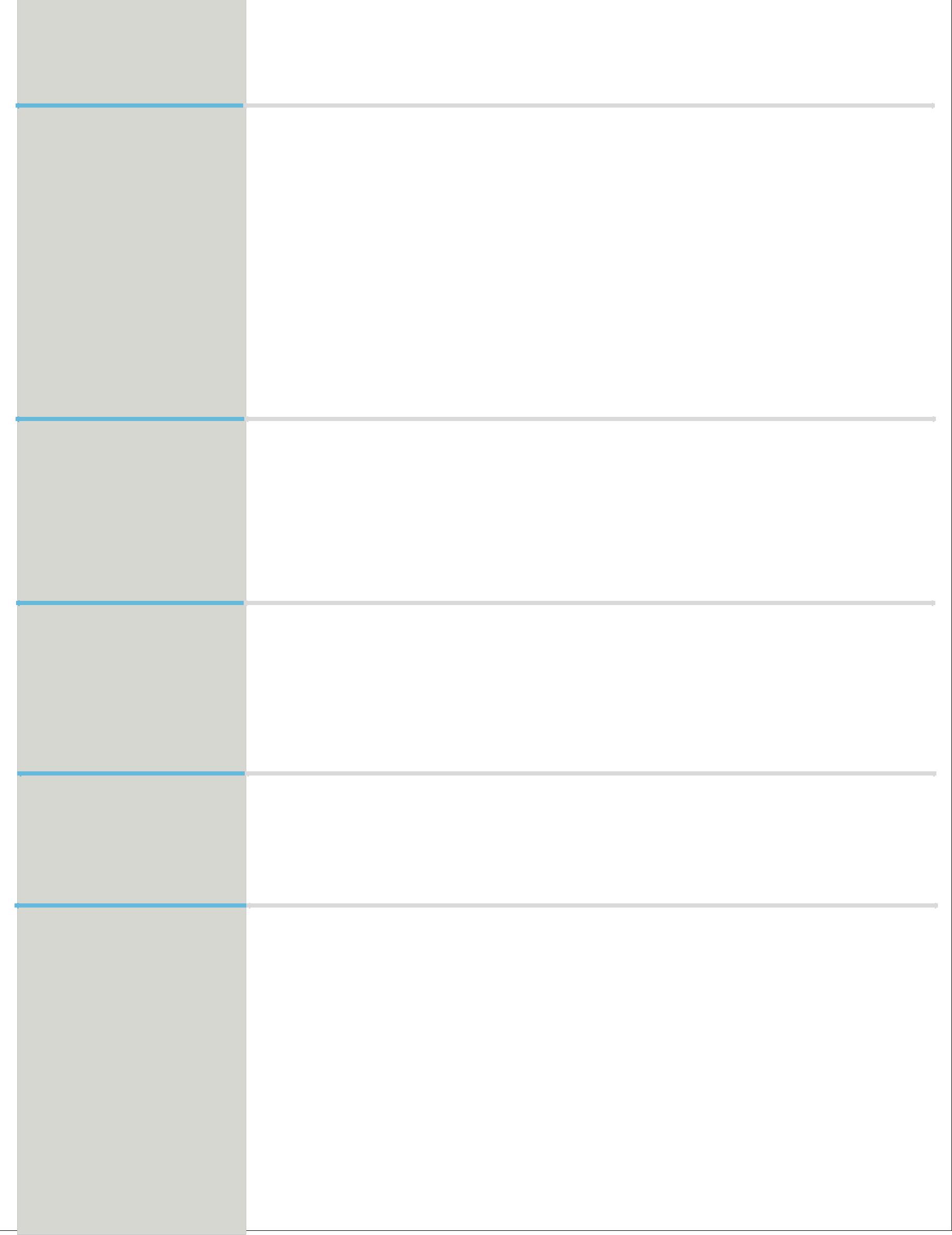 Main Project (SAP): Accelerated Implementation program on “KPL Oil Mills Pvt. Ltd”.Main Project (B.Tech) :Human Interacting Device with Bluetooth for DisabledMini Project (B.Tech) :Versatile Mobile Phone ChargerSeminar Topic(B.Tech): Ultra capacitorCourse in Familiarization of “Automation Technologies” conducted by the training centre of SMEC Automation Pvt. Ltd. Cochin.Participated for a technical workshop on “Embedded System” organized by theCochin training division of ACCEL IT AcademyReadingListening MusicPlayingD E C L A R A T I O NI hereby declare that all the above mentioned information is true to the best of my knowledge and belief. I request you to be kind enough to give an opportunity to serve your esteemed organization in the capacity mentioned above, for which act of kindness, I shall be very thankful and grateful to you.2017PLQ Contracting is specialized in the field of high voltage installationsJANand testing services in GCC.|and testing services in GCC.|Designation: Electrical EngineerDesignation: Electrical Engineer|Al Maryah Central Project:Al Maryah Central Project:||400/220/33KV Grid Station,|MirfaMirfa|Emirates  Steel  Industries,|Mussafah|2014EBGC Project, Bab-Habshan2014DEC2014Nortech Infonet Pvt. Ltd is an authorized partner of SAPOCT|Designation: Administrator – SAP Business One (ERP-CRM)|SAP BUSINESS-ONE Software Trainer|2012Data Migration (DTW) in SAP:   Experience  in  Sales,  Purchase,2012Accounts & InventoryDECAccounts & Inventory2012------  2011Work Coordinator for Cable and OHL Installations andDECDECComputer data updating.Computer data updating.QualificationYear OfInstitutionPassingB.Tech2012SNMIMT, MaliankaraMG University56.82%HSE2006Govt. Higher Secondary School, Chendamangalam, North ParavurBoard of higher secondary examination, Kerala67.83%SSLC2004S.T.Aloysius High School, North ParavurBoard of higher secondary examination, Kerala61.66%Place : DubaiSUSIL SUSIL 